Компрессорная электрическая передвижная станция ЗИФ-55В-2.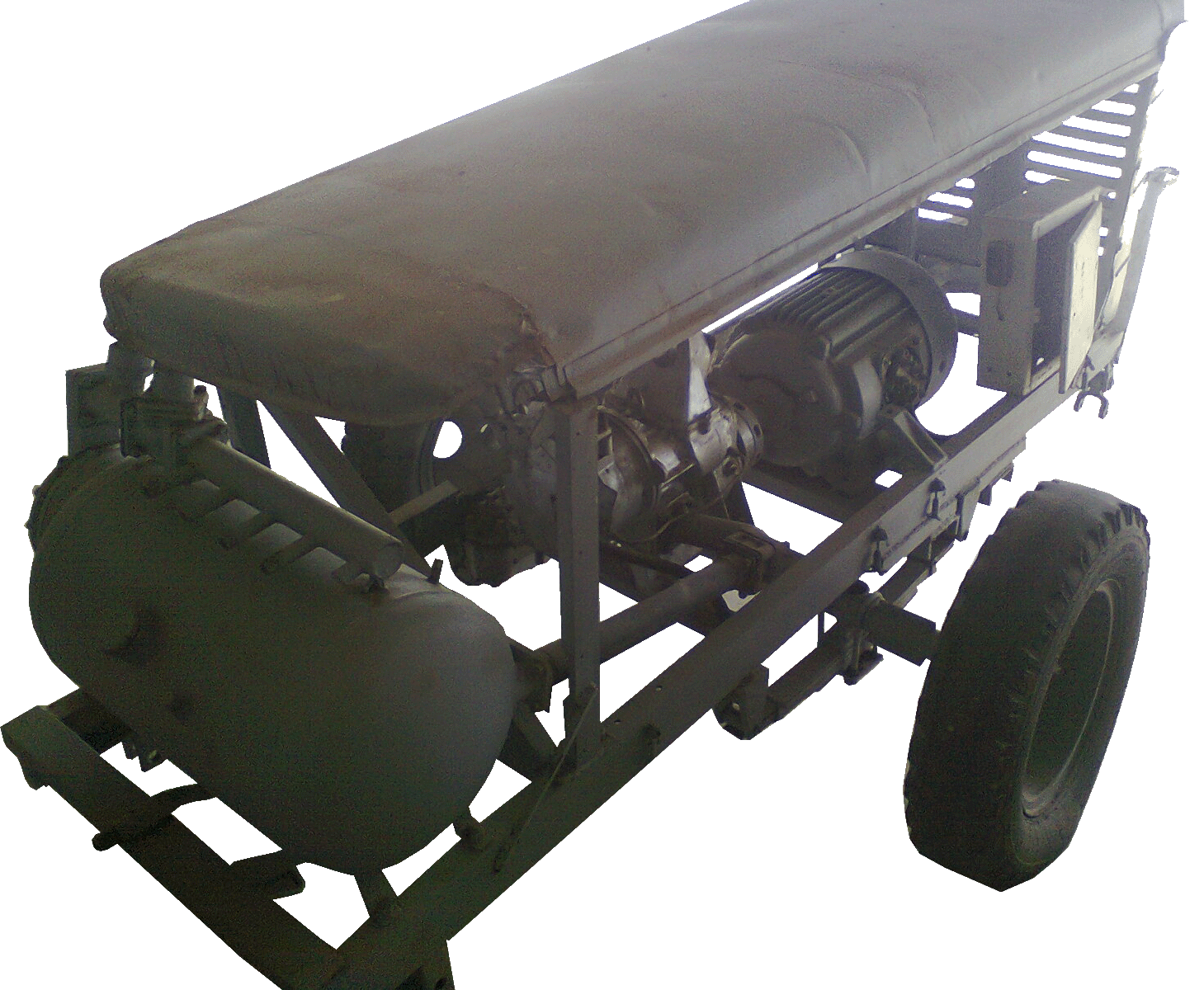           Предназначена для выработки сжатого воздуха с избыточным давлением от 4,5 до 7 кгс/см2. Используется на строительных, дорожных, геологоразведочных, горнодобывающих и  других  работах. А так же при механизации тяжёлых и трудоёмких процессов.          Станция  работоспособна  при  температуре  окружающего  воздуха от -25 до +40 С0. Влажность до 98%. В районах с высотой над уровнем моря до 1500 метров  и  запылённости  окружающего воздуха не более 20 мг/м3.          Компрессор  снабжён  электродвигателем  с мощностью 30 кВт. Тип компрессора винтовоймаслонаполненный. Число ступеней один.          Цена: 25 000 000 сум.Компрессорная электрическая передвижная станция ЗИФ-СВЭ 6/0,7Э (МЗА 19-12).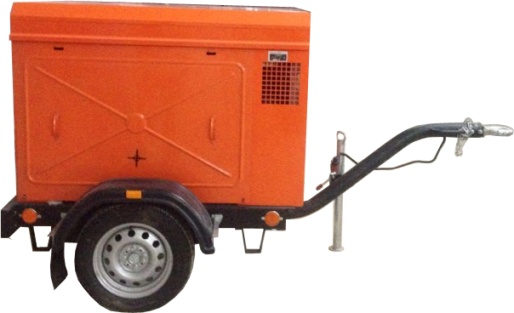           Предназначена для выработки  сжатого воздуха с избыточным давлением от 4,5 до 7 кгс/см2.Используется на строительных, дорожных, геологоразведочных, горнодобывающих и других работах. А так же при механизации тяжёлых и трудоёмких процессов.          Станция работоспособна при температуре окружающего воздуха от -25 до +40 С0. Влажностьдо 98%. В районах с высотой над уровнем моря до 1500 метров и запылённости  окружающего  воздуха не более 20 мг/м3.          Компрессор снабжён электродвигателем с мощностью 47 кВт. Тип компрессора винтовой маслонаполненный. Число ступеней один.          Цена: 65 000 000 сум.                       АВТОМАШИНА АВИА 3171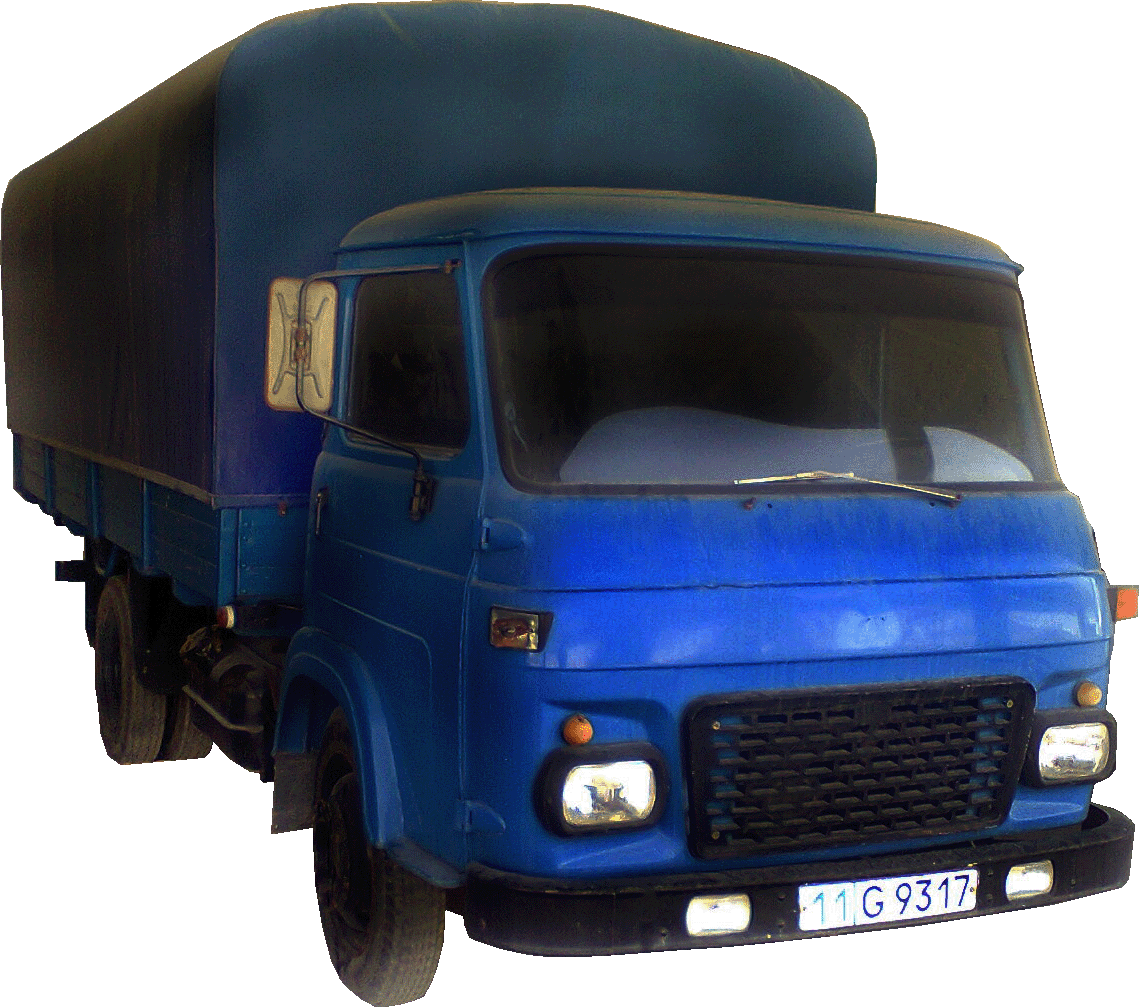      Модель: АВИА 3171     Вид транспортного средства: Грузовой/Бортовой с тентом     Двигатель №: 1363, дизель     Кузов: Бортовая с тентом     Шасси: TNA31NV1JA001510     Цвет: Синий     Год выпуска: 1988 год     Цена: ДОГОВОРНАЯ.Компрессорная электрическая передвижная станция ПКС 5,25.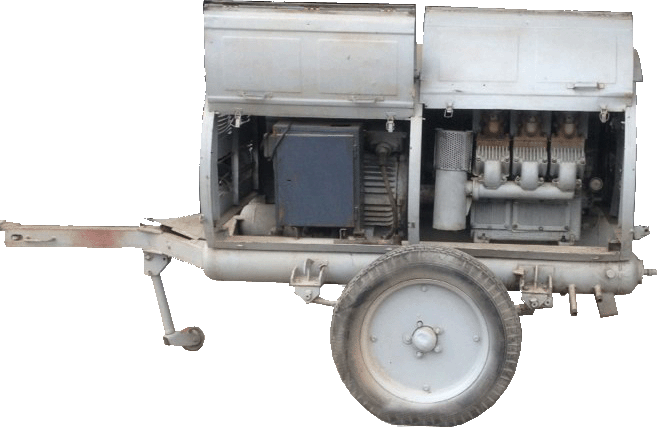           Предназначена  для  выработки  сжатого  воздуха  с избыточным давлением от 4 до 8 кгс/см2. Используется на строительных, дорожных, геологоразведочных, горнодобывающих и других  работах. А так же при механизации тяжёлых и трудоёмких процессов.          Станция работоспособна при температуре окружающего воздуха от -35 до +40 С0. Влажностьдо 98%. В районах с высотой над уровнем моря до 1500 метров и запылённости  окружающего  воздуха не более 20 мг/м3. Атмосферным давлением не ниже 650 ммРт.Ст.          Компрессор  снабжён  электродвигателем  с  мощностью 37 кВт. Тип компрессора поршневойV-образный. Число ступеней два.          Цена: 25 000 000 сум.Компрессорная электрическая передвижная станция ЗИФ-55В-2.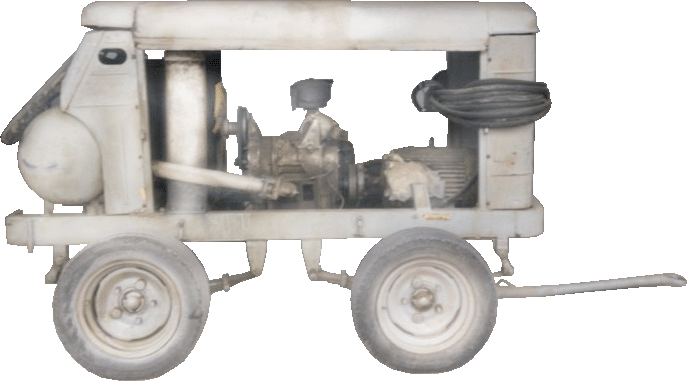           Предназначена для выработки сжатого воздуха с избыточным давлением от 4,5 до 7 кгс/см2.Используется на строительных, дорожных, геологоразведочных, горнодобывающих и  других  работах. А так же при механизации тяжёлых и трудоёмких процессов.          Станция  работоспособна  при  температуре  окружающего  воздуха от -25 до +40 С0. Влажность до 98%. В районах с высотой над уровнем моря до 1500 метров  и  запылённости  окружающего воздуха не более 20 мг/м3.          Компрессор  снабжён  электродвигателем  с мощностью 30 кВт. Тип компрессора винтовоймаслонаполненный. Число ступеней один.          Цена: 25 000 000 сум.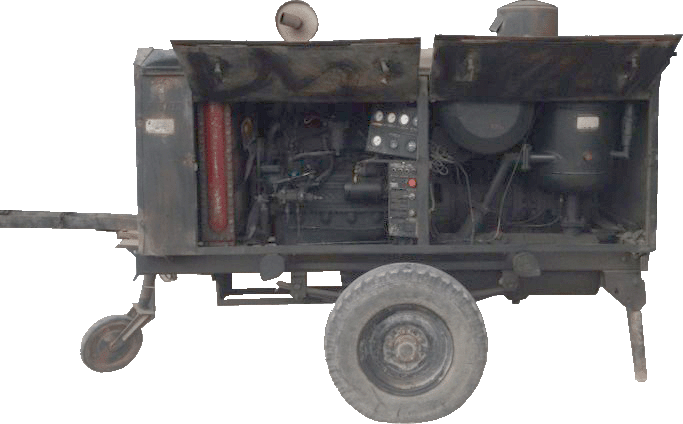 Компрессорная дизельная передвижная станция ПР-8/0,7.          Предназначена для  выработки сжатого воздуха с избыточным давлением от 5,5 до 8 кгс/см2.Используется на строительных, дорожных, геологоразведочных, горнодобывающих и других работах. А так же при механизации тяжёлых и трудоёмких процессов.          Станция работоспособна при температуре окружающего  воздуха  от  -15  до  +40 С0.  Влажность до 98%. В районах с высотой над уровнем моря до 1500  метров  и  запылённости  окружающего воздуха не более 20 мг/м3.          Компрессор снабжён дизельным двигателем Д-240. Ёмкость ресивера 5,5 м3.  Тип  компрес-сора роторный маслонаполненный. Число ступеней один.          Цена: 45 000 000 сум.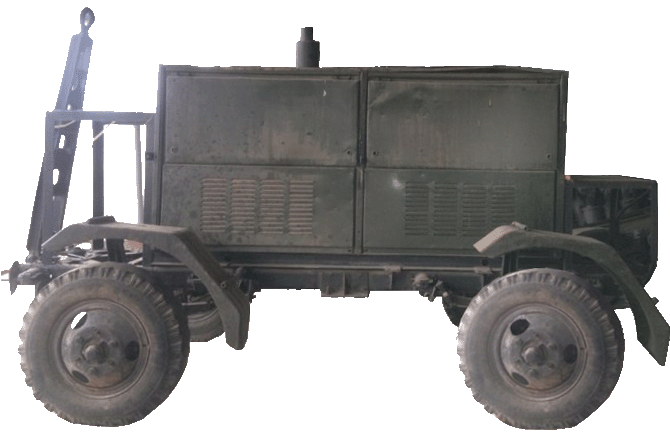 Сварочная передвижная станция САК